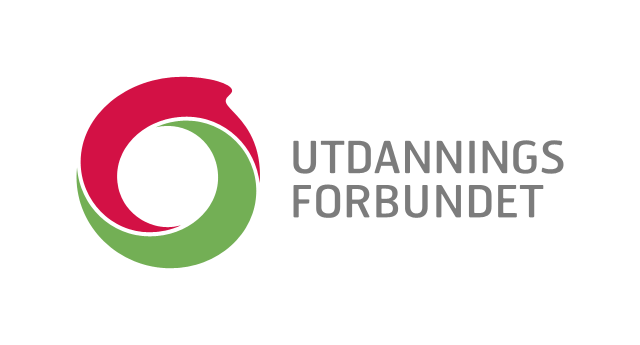 Strand
Innkalling til styremøte onsdag 27.oktober kl. 15.30 – 17.30 (Alle innkalt og velkomne – også varamedlemmene)
Sted: Lokallagskontoret, Navbygget 2.etg.  (Kvalhaugvn.1 – Jørpeland)    Jørpeland 11.10.21 Sveinung Fjelde
Leder UDF Strand
906 72 969		NavnFunksjonTlf.ForfallSveinung FjeldeLeder906 72 969Katrine Fjelde AmdalNestleder416 81 849Ida Fjelde MaalandStyremedlem (barnehage)962 38 176Håvard Hartvigsen BråthenStyremedlem (grunnskole)407 26 797Nina Helen HettervikStyremedlem (grunnskole)468 33 510Silje Norland KraneStyremedlem (FAS)486 07 617Therese Breivik HoltaStyremedlem (vgo)924 82 693Bente Merete Næss-TunglandStyremedlem (grunnskole)975 04 683Heidi Johannessen Tjensvold1. varamedlem (grunnskole)404 88 082Tonje Notvik2. varamedlem (barnehage) 930 20 192Laura Farr Watne3. varamedlem (ledere)900 74 389Egil WigdelRepr. pensjonistlaget958 71 993Sak nr: SakForslag til Vedtak59/21Godkjenning av innkalling, sakliste 
samt referat 25.mars (sendt tidligere)Godkjennes60/21Handlingsplan 21/22Dette bør med i handlingsplanen:Ekstra lønnstrinn, 
Redusert undervisningstid barneskole, 
Økt kontaktlærerlønn/lønn etter antall elever, 
Kompensasjon for bruk av eget utstyr, 
Ytringskultur i Strand kommuneAnnet?61/21Økonomi med bl.a. informasjon om foreløpig bruk av lagets penger.Godkjennes.Økt forbruk – medlemsmøte, div. utgifter, 
Søkt om refusjon fra fylket.62/21Info og status covid19HTV – orienterer, samt en runde med erfaringer 
fra arbeidsplassene.63/21Månedsmøte og andre kommunale møterInformasjon64/21Julegave - oppmerksomhet Fruktkorger i fjor. Gjør vi noe i år?65/21Tariff 2021 Oppsummering og kommentarerStyrets arbeid videre – hovedforhandlinger 202266/21Nytt fra ATV-samling 27.oktober67/21Pensjonister i UDF StrandInformasjon fra møte 11.oktober68/21Høring: StorbergetrapportenKommentarer og innspill69/21Høring: Medlemskap i UDFHvem kan være medlem? Hvem bør få bli medlem?70/21SFS 2201 og SFS 2213Innspill71/21RUS – TemamøteJf. Sak under eventuelt i forrige møte:
– vi ønsker å jobbe med medlemsmøte ev. andre former for god informasjon til lærerne om hvordan vi kan oppdage og forebygge rus, samt hvilke tiltak som kan settes i verk.
Samarbeid med kommunen eller eventuelt et medlemsmøte til våren.  72/21Info HTV/Lokallagsleders arbeidEventuelt/aktuelle saker.Meld gjerne inn på forhånd.